Quicken for Windows Conversion InstructionsQuicken for Windows 2011-2014 Direct ConnectTable of ContentsTable of Contents	2Introduction	3Documentation and Procedures	3Task 1:	Conversion Preparation	3Task 2:	Cancel Outstanding Payments	3Task 3:	Connect to [Financial Institution A]	4Task 4:	Deactivate Your Account(s) At [Financial Institution A]	4Task 5:	Re-activate Your Account(s) at [Financial Institution B]	5Task 6:	Re-create Online Payments at [Financial Institution B]	5Introduction As [Financial Institution A] completes its system conversion to [Financial Institution B], you will need to modify your Quicken settings to ensure the smooth transition of your data. To complete these instructions, you will need your login credentials for the [Financial Institution A] and [Financial Institution B] websites.It is important that you perform the following instructions exactly as described and in the order presented. If you do not, your service may stop functioning properly. This conversion should take 15–30 minutes.This update is time sensitive and can be completed on or after [Enter Date].   This detour symbol indicates section instructions that are using bill pay in Quicken only. If you do not use Quicken to make online bill payments, you can skip these sections or steps.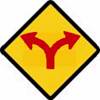 Documentation and ProceduresConversion PreparationBackup your data file. For instructions to back up your data file, choose Help menu > Quicken Help. Search for Backup Data File and follow the instructions.Download the latest Quicken Update. For instructions to download an update, choose Help menu > Quicken Help. Search for Update Software and follow the instructions.Cancel Outstanding Payments  If you are not a bill pay user in Quicken, you can skip this section.This step must be completed by [Conversion Date] to avoid possible duplicate payment. If you do not cancel payments scheduled to be paid after [Conversion Date], then it is possible that these payments will still be processed.Choose Tools menu > Online Center.Select [Financial Institution A] from the Financial Institution drop-down list.On the Payments tab, select an account from which a payment is scheduled in the future.Click Print to save your list of pending payments. You can use this when you recreate and send these payments later.In the payment status list, you will cancel payments for each payee with a status that is schedule for delivery on a date after [Conversion Date]. To do this, select the first payee and click Cancel Payment.Perform steps 3 & 4 for all payments scheduled for delivery on a date after [Conversion Date]. On the toolbar, choose Repeating.Select a payment instruction and click Delete. You will need to click Delete again in a confirmation window.Repeat step 7 for each repeating payment instruction you have with your financial institution.Connect to [Financial Institution A]Choose Tools menu > One Step Update.Depending on how you manage financial institution passwords, you may be prompted to enter your Vault password at this time or to enter individual passwords in the One Step Update dialog.In the One Step Update Settings dialog, make sure all items are checked and click Update Now.If new transactions display in the Online Update Summary, accept them in your Quicken account register.Deactivate Your Account(s) At [Financial Institution A]Choose Tools menu > Account List.Click the Edit or Edit Details button of the account you want to deactivate.In the Account Details dialog, click on the Online Services tab.Click on Deactivate or Deactivate Online Payment (only available if you use bill pay services). Follow the prompts to confirm the deactivation.Click Deactivate or Remove from One Step Update. Follow the prompts to confirm the deactivation.The name of the buttons referenced above may vary depending on the services you currently use and the version of Quicken you are using.Click on the General or General Information tab. Remove the financial institution name.  Click OK to close the window.Repeat steps 2 – 7 for each account at [Financial Institution A].Re-activate Your Account(s) at [Financial Institution B]Open the account register that you want to enable for online account access.Choose Account Actions menu > Set Up Online.Enter [Financial Institution B] and click Next.Type your User ID and Password. Click Connect.You will be presented with a list of accounts available for online access. Ensure you associate the account to the appropriate account already listed in Quicken. You will want to select Link or Exists in Quicken and select the matching accounts in the drop-down menu. Do NOT select New or Add In Quicken.  If you are presented with accounts you do not want to track in this data file, select Ignore – Don’t Download into Quicken.After all accounts have been matched, click Next.You will receive confirmation that your account(s) have been added. Click Done or Finish. Re-create Online Payments at [Financial Institution B]  If you are not a bill pay user in Quicken, your conversion is complete. You can skip this section.Re-create your payments.If you need help creating your payments, choose Help menu > Search. Search for “Entering an Online Payment” and click that item. Follow the instructions to enter or transmit an online payment.Thank you for making these important changes!